ПРОТОКОЛ № 94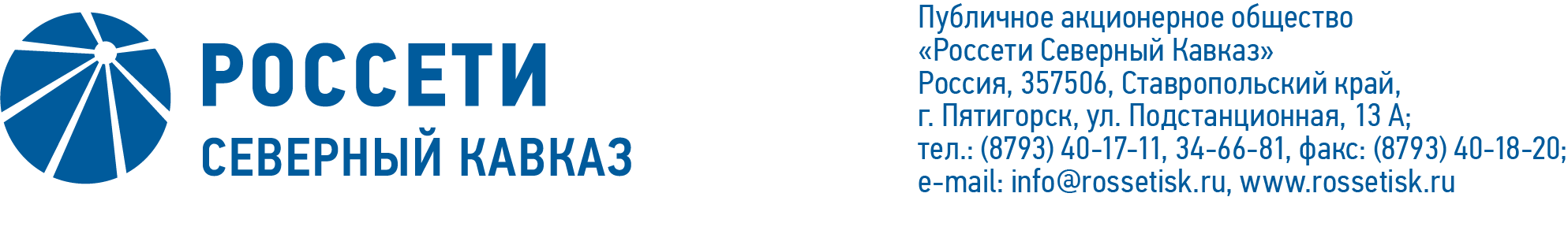 заседания Комитета по кадрам и вознаграждениямСовета директоров ПАО «Россети Северный Кавказ»Место подведения итогов голосования: Ставропольский край, г. Пятигорск,                         ул. Подстанционная, д.13а, ПАО «Россети Северный Кавказ».Дата проведения: 29 ноября 2021 г.Форма проведения: опросным путем (заочное голосование).Дата составления протокола: 29 ноября 2021 г.Всего членов Комитета по кадрам и вознаграждениям Совета директоров                         ПАО «Россети Северный Кавказ» – 3 человека.В заочном голосовании приняли участие:Кузнецова Юлия Викторовна,Мащенко Сергей Николаевич,Эрпшер Наталия Ильинична.Кворум имеется. ПОВЕСТКА ДНЯ:О предварительном одобрении типовой организационной структуры аппарата управления филиала ПАО «Россети Северный Кавказ».ИТОГИ ГОЛОСОВАНИЯ И РЕШЕНИЯ, ПРИНЯТЫЕ ПО ВОПРОСУ ПОВЕСТКИ ДНЯ:Вопрос №1: О предварительном одобрении типовой организационной структуры аппарата управления филиала ПАО «Россети Северный Кавказ».Решение:1. Одобрить типовую организационную структуру аппарата управления филиала ПАО «Россети Северный Кавказ» в соответствии с приложением 1 к настоящему решению Комитета по кадрам и вознаграждениям Совета директоров ПАО «Россети Северный Кавказ».2. Рекомендовать генеральному директору ПАО «Россети Северный Кавказ» утвердить типовую организационную структуру аппарата управления филиала ПАО «Россети Северный Кавказ» в соответствии с приложением 1 к настоящему решению Комитета по кадрам и вознаграждениям Совета директоров ПАО «Россети Северный Кавказ».Голосовали «ЗА»: Кузнецова Ю.В., Мащенко С.Н., Эрпшер Н.И.«ПРОТИВ»: нет. «ВОЗДЕРЖАЛСЯ»: нет.Решение принято единогласно.Председатель Комитета                                                                 Ю.В. КузнецоваСекретарь Комитета                                                                        Н.В. ТолмачеваПриложение:1.Типовая организационная структура аппарата управления филиала ПАО «Россети Северный Кавказ».Приложение:2.Опросные листы членов Комитета по кадрам и вознаграждениям Совета директоров ПАО «Россети Северный Кавказ», принявших участие в голосовании.